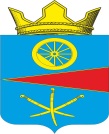 АДМИНИСТРАЦИЯ  ТАЦИНСКОГО СЕЛЬСКОГО ПОСЕЛЕНИЯТацинского  района Ростовской  областиПОСТАНОВЛЕНИЕ24 мая 2017  года                                 № 162                               ст. ТацинскаяВ соответствии с Федеральным законом от 02.03.2007 года № 25-ФЗ
«О муниципальной службе в Российской Федерации»,  - П О С Т А Н О В Л Я Ю :1. Утвердить Порядок уведомления муниципальными служащими представителя нанимателя о намерении выполнять иную оплачиваемую работу (о выполнении иной оплачиваемой работы), согласно приложению.2. Настоящее постановление вступает в законную силу с момента его официального опубликования (обнародования).3. Контроль  за  исполнением данного постановления оставляю за собой.Глава администрации Тацинскогосельского  поселения                                                                             А.С. ВакуличПриложение к постановлению администрации Тацинского сельского поселения от 24.05.2017 года № 162.Порядокуведомления муниципальными служащими представителя нанимателя о намерении выполнять иную оплачиваемую работу (о выполнении иной оплачиваемой работы)1. Порядок уведомления муниципальными служащими администрации Тацинского сельского поселения представителя нанимателя о намерении выполнять иную оплачиваемую работу (о выполнении иной оплачиваемой работы) устанавливает процедуру уведомления муниципальными служащими администрации Тацинского сельского поселения представителя нанимателя о намерении выполнять иную оплачиваемую работу (о выполнении иной оплачиваемой работы) и регистрации этих уведомлений.2. Муниципальные служащие, замещающие должности муниципальную службы, назначение на которые и освобождение от которых осуществляется главой Администрации Тацинского сельского поселения, письменно уведомляют о намерении выполнять иную оплачиваемую работу главу Администрации Тацинского сельского поселения.3. Вновь назначенные муниципальные служащие, осуществляющие иную оплачиваемую работу на день назначения на должность муниципальной службы, уведомляют о выполнении иной оплачиваемой работы в день назначения на должность муниципальной службы в соответствии с пунктом 2 настоящего Порядка по рекомендуемому образцу согласно приложению № 1 к настоящему Порядку. Указанное уведомление представляется в сектор по юридическим, кадровым, социальным и архивным вопросам Администрации Тацинского сельского поселения. 4. Уведомление о намерении выполнять иную оплачиваемую  работу составляется муниципальным служащим, указанными в пункте 2 настоящего Порядка по рекомендуемому образцу согласно приложению № 1 к настоящему Порядку, до начала выполнения иной оплачиваемой работы.5. Уведомление о намерении выполнять иную оплачиваемую работу (о выполнении иной оплачиваемой работы) направляется в сектор по юридическим, кадровым, социальным и архивным вопросам Администрации Тацинского сельского поселения, на которые возложены функции по профилактике коррупционных и иных правонарушений.6. Регистрация уведомления о намерении выполнять иную оплачиваемую работу (о выполнении иной оплачиваемой работы) осуществляется сектором по юридическим, кадровым, социальным и архивным вопросам Администрации Тацинского сельского поселения, на который возложены функции по профилактике коррупционных и иных правонарушений, в день его поступления в журнале регистрации уведомлении об иной оплачиваемой работе, составленном по форме согласно приложению № 2 к настоящему Порядку.На уведомлении о намерении выполнять иную оплачиваемую работу (о выполнении иной оплачиваемой работы) ставится отметка «Зарегистрировано» с указанием даты, номера регистрации уведомления, фамилии, инициалов и должности лица, зарегистрировавшего уведомление.Копия зарегистрированного в установленном порядке уведомления выдается муниципальному служащему на руки.7. Уведомление о намерении выполнять иную оплачиваемую иную оплачиваемую работу (о выполнении иной оплачиваемой работы) приобщается к личному делу представившего его муниципального служащего, указанного в п. 2 настоящего Порядка, после рассмотрения главой Администрации Тацинского сельского поселения.Приложение № 1 к Порядку уведомления муниципальными служащими представителя нанимателя о намерении выполнять иную оплачиваемую работу (о выполнении иной оплачиваемой работы)Уведомлениео намерении выполнять иную оплачиваемую работу (о выполнении иной оплачиваемой работы)В соответствии с частью 2 статьи 11 Федерального закона от 02.03.2007 года № 25-ФЗ «О муниципальной службы Российской Федерации» уведомляет Вас о том, что я намерен выполнять иную оплачиваемую работу (выполнять иную оплачиваемую работу)____________________________________________(указать сведения о деятельности, которую собирается осуществлять_____________________________________________________________________(осуществляет) муниципальный служащий, место работы, должность,___________________________________________________________________должностные обязанности, предполагаемую дату начала и окончания___________________________________________________________________выполнения соответствующей работы, иное)____________________________________________________________________Выполнение указанной работы не повлечет (не влечет) за собой возникновения конфликта интересов.При выполнении указанной работы обязуюсь соблюдать требования, предусмотренные Федеральным законом от 02.03.2007 года № 25-ФЗ «О муниципальной службы Российской Федерации».___________					_________________            (дата)							(подпись)Приложение № 2 к Порядку уведомления муниципальными служащими представителя нанимателя о намерении выполнять иную оплачиваемую работу (о выполнении иной оплачиваемой работы)Журналрегистрации уведомлений об иной оплачиваемой работеО Порядке уведомления муниципальными служащими представителя нанимателя о намерении выполнять иную оплачиваемую работу (о выполнении иной оплачиваемой работы)  (кому)(должность, Ф.И.О.)от (должность, Ф.И.О. муниципального служащего)№ п/пФ.И.О. муниципального служащего, представившего уведомлениеДолжность муниципального служащего, предоставившего уведомлениеДата составления уведомления/ поступления в сектор по юридическим, кадровым, социальным и архивным вопросамФ.И.О. муниципального служащего, принявшего уведомлениеПодпись муниципального служащего, принявшего уведомлениеПримечание1234567